Homework - Create Your Own SentencesUsing the four following verbs: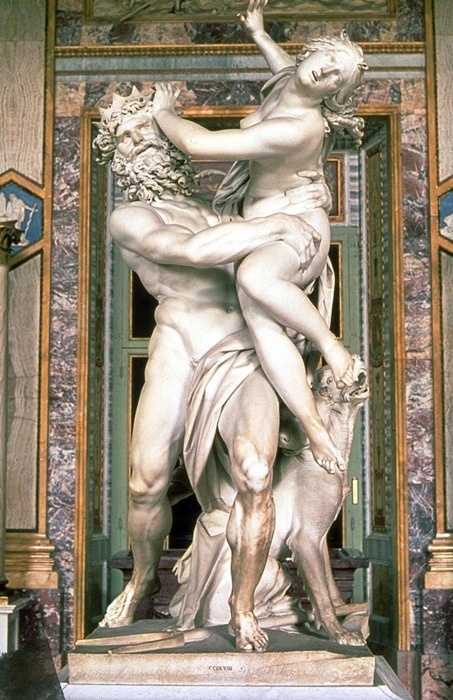 And the four following nouns:Create your own Greek sentences. Remember, the subject must always be in the nominative, and the object in the accusative. See if you can turn it into a short story.Example 1: διωκω (Ι chase) ἱππον (a horse)Example 2: ἱππος (a horse) φερει (he brings) ἐπιστολην (a letter)____________________________________________________________________________________________________________________________________________________________________________________διωκ-ωI chaseλαμβαν-ειHe/she/it takesἐχ-ειςYou haveφερ-ομενWe carry/bringἐπιστολ-ηa letterἀγγελ-οςa messengerκωμ-ηa villageἱππ-οςa horse